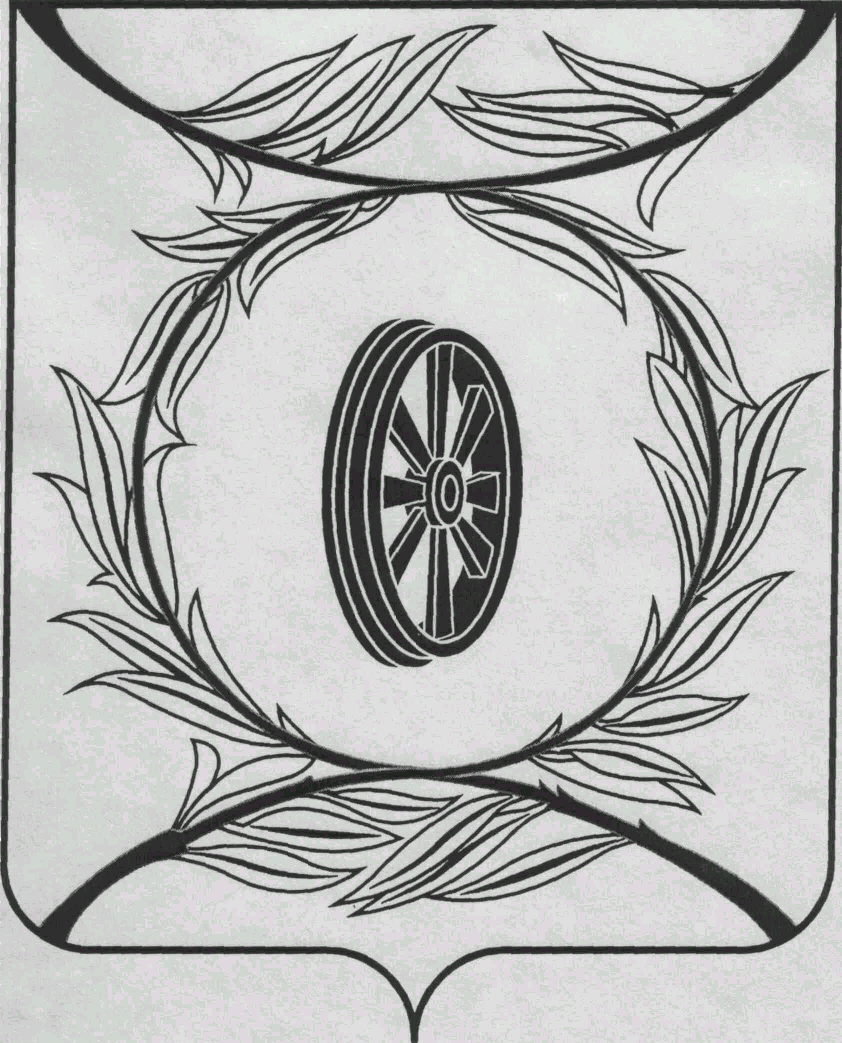 Челябинская областьСОБРАНИЕ ДЕПУТАТОВКАРТАЛИНСКОГО МУНИЦИПАЛЬНОГО РАЙОНАРЕШЕНИЕот 27 октября 2022 года № 367-Н                                                                  Об утверждении перечня движимого имущества, находящегося в государственной собственности Челябинской области, передаваемого  в собственность Карталинского муниципального района (учебники)Собрание депутатов Карталинского муниципального района РЕШАЕТ:1. Утвердить перечень движимого имущества, находящегося в государственной собственности Челябинской области, передаваемого в собственность Карталинского муниципального района (учебники), согласно приложению. Председатель Собрания депутатовКарталинского муниципального района                                         Е.Н. СлинкинПриложение к решению Собрания депутатовКарталинского муниципального районаот 27 октября 2022 года № 367-НПеречень движимого имущества, находящегося в  государственнойсобственности Челябинской области, передаваемого в собственность Карталинского муниципального районаТаблица  1Таблица  1Государственный контракт ООО  "ИОЦ МНЕМОЗИНА" № 61  от  18.05.2022 г.Государственный контракт ООО  "ИОЦ МНЕМОЗИНА" № 61  от  18.05.2022 г.Государственный контракт ООО  "ИОЦ МНЕМОЗИНА" № 61  от  18.05.2022 г.Государственный контракт ООО  "ИОЦ МНЕМОЗИНА" № 61  от  18.05.2022 г.Государственный контракт ООО  "ИОЦ МНЕМОЗИНА" № 61  от  18.05.2022 г.Государственный контракт ООО  "ИОЦ МНЕМОЗИНА" № 61  от  18.05.2022 г.Государственный контракт ООО  "ИОЦ МНЕМОЗИНА" № 61  от  18.05.2022 г.Государственный контракт ООО  "ИОЦ МНЕМОЗИНА" № 61  от  18.05.2022 г.Государственный контракт ООО  "ИОЦ МНЕМОЗИНА" № 61  от  18.05.2022 г.№ п/п№ ФПНаименование учебникаКол-во, шт.Кол-во, шт.Цена, руб.Цена, руб.Цена, руб.Сумма, руб.11.1.3.1.1.3.1Львова С.И., Львов В.В. Русский язык (базовый уровень). 10 класс.77489,56489,56489,563426,922 1.1.3.1.1.3.2Львова С.И., Львов В.В. Русский язык (базовый уровень). 11 класс.2525489,56489,56489,56122393 1.1.3.1.1.4.1Львова С.И., Львов В.В. Русский язык (базовый и углублённый уровни). 10 класс.88619,85619,85619,854958,84 1.1.3.1.1.4.2Львова С.И., Львов В.В. Русский язык (базовый и углублённый уровни). 11 класс.1111619,85619,85619,856818,35Итого515127443,07Таблица  2Государственный контракт  ООО  "Русское слово-учебник"№ 63  от 18.05.2022 г.Государственный контракт  ООО  "Русское слово-учебник"№ 63  от 18.05.2022 г.Государственный контракт  ООО  "Русское слово-учебник"№ 63  от 18.05.2022 г.Государственный контракт  ООО  "Русское слово-учебник"№ 63  от 18.05.2022 г.Государственный контракт  ООО  "Русское слово-учебник"№ 63  от 18.05.2022 г.Государственный контракт  ООО  "Русское слово-учебник"№ 63  от 18.05.2022 г.Государственный контракт  ООО  "Русское слово-учебник"№ 63  от 18.05.2022 г.Государственный контракт  ООО  "Русское слово-учебник"№ 63  от 18.05.2022 г.№ п/п№ ФПНаименование учебникаНаименование учебникаКол-воЦена, руб.Цена, руб.Сумма, руб.11.1.2.2.1.7.2Комарова Ю.А., Ларионова И.В. Английский язык. 6 класс.Комарова Ю.А., Ларионова И.В. Английский язык. 6 класс.9682,00682,006 138,0021.1.2.2.1.7.4Комарова Ю.А., Ларионова И.В. Английский язык. 8 класс.Комарова Ю.А., Ларионова И.В. Английский язык. 8 класс.22682,00682,0015 004,0031.1.2.2.1.7.5Комарова Ю.А., Ларионова И.В. Английский язык. 9 класс.Комарова Ю.А., Ларионова И.В. Английский язык. 9 класс.36682,00682,0024 552,0041.1.3.1.2.1.1Зинин С.А., Сахаров В.И. Литература (в 2 частях, часть 1) 10 класс.Зинин С.А., Сахаров В.И. Литература (в 2 частях, часть 1) 10 класс.23429,00429,009 867,0051.1.3.1.2.1.1Зинин С.А., Сахаров В.И. Литература (в 2 частях, часть 2) 10 класс.Зинин С.А., Сахаров В.И. Литература (в 2 частях, часть 2) 10 класс.23429,00429,009 867,0061.1.3.1.2.1.2Зинин С.А., Чалмаев В.А. Литература (в 2 частях, часть 1) 11 класс.Зинин С.А., Чалмаев В.А. Литература (в 2 частях, часть 1) 11 класс.39429,00429,0016 731,0071.1.3.1.2.1.2Зинин С.А., Чалмаев В.А. Литература (в 2 частях, часть 2) 11 класс.Зинин С.А., Чалмаев В.А. Литература (в 2 частях, часть 2) 11 класс.39429,00429,0016 731,0081.2.2.1.1.13.5Воителева Т.М., Марченко О.Н., Шамшин И.В., Смирнова Л.Г. Русский родной язык. 9 класс. УчебникВоителева Т.М., Марченко О.Н., Шамшин И.В., Смирнова Л.Г. Русский родной язык. 9 класс. Учебник10484,00484,004 840,0091.2.1.1.1.25.3Кибирева Л.В., Мелихова Г.И., Склярова В.Л. Русский родной язык. 3 класс. УчебникКибирева Л.В., Мелихова Г.И., Склярова В.Л. Русский родной язык. 3 класс. Учебник15462,00462,006 930,0010-Е.В.Григорьева, Н.Н. Титаренко, Н.Е. Скрипова "Практическая экология для младших школьников"  1 класс.Е.В.Григорьева, Н.Н. Титаренко, Н.Е. Скрипова "Практическая экология для младших школьников"  1 класс.509275,00275,00139 975,00ИтогоИтого725250 635,00                                                                                                                                Таблица 4                                                                                                                                Таблица 4                                                                                                                                Таблица 4                                                                                                                                Таблица 4                                                                                                                                Таблица 4                                                                                                                                Таблица 4                                                                                                                                Таблица 4                                                                                                                                Таблица 4                                                                                                                                Таблица 4                                                                                                                               Таблица 5                                                                                                                               Таблица 5                                                                                                                               Таблица 5                                                                                                                               Таблица 5                                                                                                                               Таблица 5                                                                                                                               Таблица 5                                                                                                                               Таблица 5                                                                                                                               Таблица 5                                                                                                                               Таблица 5